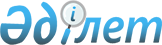 Об утверждении Правил заключения соглашения об инвестиционном налоговом кредите для получения инвестиционного налогового кредитаПриказ Министра иностранных дел Республики Казахстан от 26 марта 2021 года № 11-1-4/106. Зарегистрирован в Министерстве юстиции Республики Казахстан 26 марта 2021 года № 22396.
      В соответствии с пунктом 3 статьи 50 Кодекса Республики Казахстан от 25 декабря 2017 года "О налогах и других обязательных платежах в бюджет" (Налоговый кодекс) ПРИКАЗЫВАЮ:
      1. Утвердить прилагаемые Правила заключения соглашения об инвестиционном налоговом кредите для получения инвестиционного налогового кредита.
      2. Комитету по инвестициям Министерства иностранных дел Республики Казахстан в установленном законодательством Республики Казахстан порядке обеспечить:
      1) государственную регистрацию настоящего приказа в Министерстве юстиции Республики Казахстан;
      2) размещение настоящего приказа на интернет-ресурсе Министерства иностранных дел Республики Казахстан;
      3) в течение десяти рабочих дней после государственной регистрации настоящего приказа в Министерстве юстиции Республики Казахстан представление в Департамент юридической службы Министерства иностранных дел Республики Казахстан сведений о выполнении мероприятий, предусмотренных в подпунктах 1) и 2) настоящего пункта.
      3. Контроль за исполнением настоящего приказа возложить на курирующего заместителя Министра иностранных дел Республики Казахстан.
      4. Настоящий приказ вводится в действие по истечении десяти календарных дней после дня его первого официального опубликования.
      "СОГЛАСОВАН"Министерство финансовРеспублики Казахстан
      "СОГЛАСОВАН"Министерство национальной экономикиРеспублики Казахстан Правила заключения соглашения об инвестиционном налоговом кредите для получения инвестиционного налогового кредита Глава 1. Общие положения
      1. Настоящие Правила заключения соглашения об инвестиционном налоговом кредите для получения инвестиционного налогового кредита (далее – Правила) разработаны в соответствии с пунктом 3 статьи 50 Кодекса Республики Казахстан "О налогах и других обязательных платежах в бюджет (Налоговый кодекс)".
      Сноска. Пункт 1 – в редакции приказа Министра иностранных дел РК от 13.03.2023 № 11-1-4/106 (вводится в действие по истечении десяти календарных дней после дня его первого официального опубликования).


      2. В Правилах используются следующие основные понятия:
      1) заявитель – юридическое лицо, заключившее инвестиционный контракт с уполномоченным органом на реализацию инвестиционного проекта, предусматривающий осуществление инвестиций и предоставление инвестиционных преференций;
      2) заявление – заявление на предоставление инвестиционного налогового кредита;
      3) инвестиционный налоговый кредит – изменение срока уплаты налогов предстоящих периодов путем уменьшения платежей по ним в течение определенного периода на 100 (сто) процентов с последующей поэтапной уплатой суммы кредита;
      4) инвестиционный контракт – договор на реализацию инвестиционного проекта, за исключением реализации инвестиционного приоритетного проекта и проекта, реализуемого по соглашению об инвестициях, предусматривающий осуществление инвестиций и предоставление инвестиционных преференций, заключенный между уполномоченным органом и заявителем;
      5) орган государственных доходов – налоговый орган по месту регистрационного учета заявителя;
      6) соглашение – соглашение о предоставлении инвестиционного налогового кредита между уполномоченным органом по инвестициям и заявителем об изменении срока уплаты налогов предстоящих периодов, в соответствии с которым налогоплательщикам предоставляется возможность в течение определенного срока уменьшать на 100 (сто) процентов свои платежи по налогу с последующей поэтапной уплатой суммы кредита;
      7) уполномоченный орган по инвестициям – Комитет по инвестициям Министерства иностранных дел Республики Казахстан;
      8) график платежей – график погашения инвестиционного налогового кредита, согласованный и подписанный органом государственных доходов и заявителем, с печатями с двух сторон (при наличии).
      3. Решение о предоставлении инвестиционного налогового кредита принимается на основании заявления и прилагаемых к нему документов заявителя, оформляется соглашением об инвестиционном налоговом кредите на основании Типового соглашения об инвестиционном налоговом кредите согласно приложению к настоящим Правилам (далее – Типовое соглашение).  Глава 2. Порядок приема и рассмотрения заявления на предоставление инвестиционного налогового кредита
      4. Для получения инвестиционного налогового кредита заявитель обращается с заявлением на бумажном носителе в орган государственных доходов на государственном и русском языках с приложением следующих документов:
      1) документ, удостоверяющий личность заявителя или доверенность на представителя с документом, удостоверяющим личность уполномоченного лица;
      2) копия инвестиционного контракта со всеми приложениями, заверенная печатью юридического лица (при наличии);
      3) график платежей.
      Заявитель самостоятельно составляет предварительный график платежей согласно Типовому соглашению.
      График платежей подписывается заявителем и органом государственных доходов, и заверяется печатями с двух сторон (при наличии).
      5. Орган государственных доходов рассматривает полученные документы заявителя в течение 5 (пяти) рабочих дней.
      В случае обращения заявителя после окончания рабочего времени, в выходные и праздничные дни согласно Трудовому кодексу Республики Казахстан, прием заявления осуществляется следующим рабочим днем.
      Сноска. Пункт 5 – в редакции приказа Министра иностранных дел РК от 13.03.2023 № 11-1-4/106 (вводится в действие по истечении десяти календарных дней после дня его первого официального опубликования).


      6. При рассмотрении заявления орган государственных доходов:
      1) проверяет наличие или отсутствие задолженности по налогам и другим обязательным платежам в бюджет и задолженности по социальным платежам у заявителя на дату рассмотрения полученных документов от заявителя;
      2) согласовывает и утверждает предварительный график платежей.
      В случае наличия налоговой задолженности и задолженности по социальным платежам на дату подачи заявления, орган государственных доходов отказывает в утверждении графика платежей с предоставлением мотивированного ответа в течение 5 (пяти) рабочих дней. В случае несогласия с предоставленным графиком платежей, орган государственных доходов возвращает график платежей и направляет письменный ответ со своими замечаниями. В случае устранения замечаний органа государственных доходов, заявитель вправе подать заявление повторно.
      7. По результатам рассмотрения, в случае отсутствия налоговой задолженности, орган государственных доходов направляет в электронном виде утвержденный график платежей, а также документы, предоставленные заявителем, указанные в подпунктах 1) и 2) пункта 4 настоящих Правил в уполномоченный орган по инвестициям. 
      8. Уполномоченный орган по инвестициям рассматривает документы, указанные в пункте 7 настоящих Правил, в течение 20 (двадцати) рабочих дней с момента их получения и принимает решение о предоставлении инвестиционного налогового кредита либо об отказе в предоставлении инвестиционного налогового кредита.
      9. В случае принятия решения об отказе в предоставлении инвестиционного налогового кредита, уполномоченный орган по инвестициям направляет мотивированный ответ заявителю в течение 10 (десяти) рабочих дней с момента принятия решения.
      10. Уполномоченный орган по инвестициям при рассмотрении заявления проверяет инвестиционный контракт на предмет возможности предоставления инвестиционного налогового кредита с учетом срока действия инвестиционного контракта и сроков ввода в эксплуатацию объектов инвестиционной деятельности.
      11. Инвестиционный налоговый кредит предоставляется в рамках инвестиционного контракта до ввода объекта инвестиционной деятельности в эксплуатацию. В случае если рабочей программой предусматривается ввод двух и более фиксированных активов, инвестиционный налоговый кредит предоставляется до даты ввода в эксплуатацию первого фиксированного актива по рабочей программе.
      12. Уполномоченный орган по инвестициям в течение 10 (десяти) рабочих дней со дня принятия положительного решения о предоставлении инвестиционного налогового кредита подготавливает для подписания два экземпляра соглашения на основании Типового соглашения и направляет их заявителю для подписания нарочно. 
      13. Заявитель в течение 30 (тридцати) календарных дней с момента получения экземпляров соглашения подписывает их, заверяет печатью (при наличии) и направляет в уполномоченный орган по инвестициям.
      14. Соглашение подписывается и регистрируется уполномоченным органом по инвестициям в течение 5 (пяти) рабочих дней со дня получения двух экземпляров от заявителя с подписью руководителя заявителя и печатью (при наличии), один экземпляр соглашения направляется заявителю нарочно.
      15. Копия соглашения, подписанная обеими сторонами и заверенная печатью юридического лица (при наличии), не позднее 5 (пяти) календарных дней со дня его получения направляется заявителем в орган государственных доходов.
      16. Контроль за своевременным исполнением налоговых обязательств осуществляется органом государственных доходов.
      17. В случае нарушения заявителем условий соглашения, орган государственных доходов в течение 5 (пяти) рабочих дней направляет уведомление в уполномоченный орган по инвестициям в целях досрочного расторжения. Типовое соглашение об инвестиционном налоговом кредите
      Сноска. Типовое соглашение с изменениями, внесенными приказом Министра иностранных дел РК от 13.03.2023 № 11-1-4/106 (вводится в действие по истечении десяти календарных дней после дня его первого официального опубликования).
      Комитет по инвестициям Министерства иностранных дел Республики Казахстан в лице его__________________________________________________________________________________________________________________________________________________________________________________________________________________________,(фамилия, имя, отчество (при наличии) руководителя или лица, исполняющего его обязанности) действующего на основании_____________________________________________________________________________________________________________(далее – Уполномоченный орган) (положения или приказа) и _____________________________________________________________________________________________________________________________________________________________________,(наименование юридического лица Республики Казахстан, номер, дата государственной регистрации,бизнес-идентификационный номер) в лице (фамилия, имя, отчество (при наличии) первого руководителя илииного уполномоченного лица), действующего на основании _________________________ (далее – Заявитель),осуществляющего реализацию инвестиционного проекта по инвестиционному контракту между Заявителем и Уполномоченныморганом от _____ № ____________, именуемые в дальнейшем Стороны, заключили настоящее Соглашение об инвестиционномналоговом кредите (далее – Соглашение). 1. Основные понятия
      1. Основные понятия, используемые в Соглашении:
      1) Инвестиционный налоговый кредит – изменение срока уплаты налогов предстоящих периодов, путем уменьшения платежей по ним в течении определенного периода на 100 (сто) процентов с последующей поэтапной уплатой суммы кредита в соответствии с пунктом 1 статьи 49-1 Налогового кодекса;
      2) Инвестиционный контракт – договор на реализацию инвестиционного проекта, за исключением реализации инвестиционного приоритетного проекта и проекта, реализуемого по соглашению об инвестициях, предусматривающих осуществление инвестиций и предоставление инвестиционных преференций, заключенных между уполномоченным государственным органом и Заявителем (дата, номер);
      3) доходы – доходы, получаемые от инвестиционной деятельности или связанные с ней, независимо от формы, в которой они выплачиваются, включая прибыль, дивиденды и другие вознаграждения;
      4) форс-мажор – обстоятельства непреодолимой силы, осложняющие ход или приводящие к невозможности дальнейшего исполнения инвестиционного контракта (стихийные явления, военные действия, чрезвычайное положение и т.п.);
      5) третье лицо – любое лицо, не являющееся Стороной по Соглашению;
      6) Налоговый кодекс – Кодекс Республики Казахстан от 25 декабря 2017 года "О налогах и других обязательных платежах в бюджет";
      7) График платежей – график погашения инвестиционного налогового кредита, согласованный и подписанный территориальным органом государственных доходов по месту регистрации Заявителя и Заявителем, с печатями с двух сторон (при наличии), и являющийся неотъемлемой частью Соглашения согласно Приложению к настоящему Соглашению;
      8) Орган государственных доходов – налоговый орган по месту регистрационного учета Заявителя. 2. Предмет Соглашения
      2. Предметом Соглашения является предоставление Уполномоченным органом Заявителю права изменить срок уплаты корпоративного подоходного налога и/или налога на имущество в отношении предстоящих периодов, в рамках инвестиционного контракта, на основании графика платежей, при соблюдении Заявителем следующих условий, установленных пунктом 2 статьи 51-1 Налогового кодекса, в рамках срока действия Соглашения:
      1) не применяются специальные налоговые режимы, предусмотренные разделом 20 Налогового кодекса;
      2) не осуществляет производство и (или) реализацию всех видов спирта, алкогольной продукции, табачных изделий;
      3) налогообложение не осуществляется в соответствии с разделами 21 и 23 Налогового кодекса.
      3. Заявитель уплачивает платежи по корпоративному подоходному налогу и/или налогу на имущество равными долями, поэтапно, либо единовременно раз в год, по истечению срока действия Инвестиционного налогового кредита в соответствии с окончательным Графиком платежей в Приложении к Соглашению.
      4. Инвестиционный налоговый кредит предоставляется в рамках Инвестиционного контракта до ввода объекта инвестиционной деятельности в эксплуатацию. 
      В случае, если рабочей программой предусматривается ввод двух и более фиксированных активов, Инвестиционный налоговый кредит предоставляется до даты ввода в эксплуатацию первого фиксированного актива по рабочей программе. 3. Порядок уменьшения и уплаты налоговых платежей
      5. Инвестиционный налоговый кредит предоставляет Заявителю право уменьшить платежи по корпоративному подоходному налогу и (или) налогу на имущество на 100 (сто) процентов в каждом отчетном периоде в соответствии с пунктом 1 статьи 49-1 Налогового кодекса путем:
      1) уменьшения корпоративного подоходного налога Заявителя на 100 (сто) процентов, начиная и исчисляя с 1 января года, в котором заключено Соглашение;
      2) исчисления налога на имущество по ставке 0 (ноль) процентов к налоговой базе, начиная и исчисляя с 1 числа месяца, в котором первый актив учтен в составе основных средств, указанных в Инвестиционном контракте, в соответствии с международными стандартами финансовой отчетности и требованиями законодательства Республики Казахстан о бухгалтерском учете и финансовой отчетности.
      6. В соответствии с пунктом 3 статьи 49-1 Налогового кодекса если Заявитель имеет убыток, перенос убытка осуществляется в порядке, определенном Налоговым кодексом. При этом срок Инвестиционного налогового кредита не продлевается.
      7. Инвестиционный налоговый кредит предоставляется только в отношении фиксированных активов, указанных в Инвестиционном контракте. 
      8. Накопленная сумма Инвестиционного налогового кредита по корпоративному подоходному налогу погашается поэтапно, равными долями, либо единовременно раз в год в течении но не более 5 (пяти) последовательных лет согласно Графику платежей, начиная с 1 января года, следующего за годом истечения срока инвестиционного налогового кредита по корпоративному подоходному налогу.
      9. Накопленная сумма Инвестиционного налогового кредита по налогу на имущество погашается поэтапно, равными долями, в течении но не более 3 (трех) последовательных лет, согласно Графику платежей, начиная с 1 числа месяца, следующего за месяцем в котором истек срок действия Инвестиционного налогового кредита по налогу на имущество. 4. Права Сторон
      10. Уполномоченный орган имеет право:
      1) требовать от Заявителя исполнение всех своих обязанностей и условий Соглашения, а также запрашивать информацию, касающуюся исполнения Соглашения;
      2) иное, предусмотренное Положением об Уполномоченном органе и законодательством Республики Казахстан.
      11. Заявитель имеет право:
      1) предпринимать любые действия, не противоречащие условиям Соглашения и законодательству Республики Казахстан для его реализации;
      2) самостоятельно составлять и определять График платежей, который по согласованию и утверждению с органом государственных доходов. 5. Обязанности сторон
      12. Уполномоченный орган в пределах своей компетенции обязуется посредством заключения Соглашения предоставить инвестиционный налоговый кредит и добросовестно соблюдать условия исполнения Соглашения.
      13. Заявитель обязуется:
      1) самостоятельно составить и утвердить в налоговом органе предварительный График платежей, а затем предоставить окончательный График платежей в орган государственных доходов, после завершения инвестиционного налогового кредита;
      2) добросовестно соблюдать условия исполнения Соглашения;
      3) в течение срока действия Соглашения не отчуждать либо передавать во владение, пользование или распоряжение третьим лицам оборудование или иное имущество, в отношении которого был предоставлен Инвестиционный налоговый кредит;
      4) вести раздельный налоговый учет по налогам, в отношении которых был предоставлен Инвестиционный налоговый кредит в соответствии с Соглашением;
      5) по истечении срока действия Инвестиционного налогового кредита, соблюдать порядок погашения согласно Графику платежей;
      6) направить копию Соглашения, подписанного обеими Сторонами, с печатью (при наличии) не позднее 5 (пяти) календарных дней со дня его получения в орган государственных доходов;
      7) соблюдать все требования Налогового кодекса в отношении своевременной сдачи финансовой отчетности по налогам, в том числе и по корпоративному подоходному налогу и налогу на имущество. 6. Ответственность сторон
      14. Стороны не несут ответственность за неисполнение условий Соглашения, если оно явилось результатом форс-мажорных обстоятельств.
      15. В случае досрочного прекращения по основанию, указанному в пункте 2 Соглашения, Заявитель обязан уплатить все неуплаченные ранее в соответствии с Соглашением суммы налогов и пени.
      16. В случае досрочного расторжения в связи с нарушением Заявителем условия, предусмотренного в подпункте 2) пунктом 13 Соглашения, Заявитель обязан и согласен уплатить все неуплаченные ранее в соответствии с Соглашением суммы налогов, а также соответствующие пени, начисленные за каждый календарный день действия Соглашения в размере 1,25-кратной базовой ставки Национального Банка Республики Казахстан на дату платежа за период от заключения до расторжения Соглашения. 7. Конфиденциальность
      17. В соответствии с законодательством Республики Казахстан Стороны соблюдают условия конфиденциальности по всем документам, информации и отчетам, относящимся к Соглашению.
      18. Ни одна из Сторон не вправе раскрывать информацию, касающуюся содержания Соглашения, без получения письменного согласия другой Стороны, кроме случаев, когда:
      1) информация используется в ходе судебного разбирательства;
      2) информация представляется банку или иной финансовой организации, у которой Сторона по Соглашению, получает финансовые средства, при условии, что такой банк или финансовая организация берут на себя обязательство соблюдения условий конфиденциальности такой информации. 8. Досрочное прекращение и расторжение
      19. Досрочное прекращение Инвестиционного контракта влечет досрочное прекращение Соглашения.
      20. Действие Соглашения досрочно прекращается по соглашению сторон.
      21. Срок действия Соглашения прекращается досрочно в случаях:
      1) уплаты налогоплательщиком всей суммы налогов и пени, в отношении которых был предоставлен Инвестиционный налоговый кредит;
      2) нарушения Заявителем условий Соглашения, установленных Налоговым органом;
      3) по решению суда.
      22. В случае, предусмотренном в подпункте 3) пункта 21 Соглашения, Уполномоченный орган направляет уведомление Заявителю о неисполнении и/или ненадлежащем исполнении условий Соглашения с требованием устранения соответствующих нарушений в течении 2 (двух) месяцев со дня получения уведомления.
      23. Информация о расторжении Соглашения по основаниям, указанным в пункте 21 Соглашения, направляется Уполномоченным органом в целях обеспечения защиты экономических интересов государства в орган государственных доходов для принятия соответствующих мер. 9. Разрешение споров
      24. В случае возникновения споров и разногласий между Сторонами, Стороны должны приложить все усилия для урегулирования споров путем переговоров. 
      25. В случае недостижения Сторонами согласия, разрешение споров осуществляется в судебном порядке в соответствии с законодательством Республики Казахстан.
      26. Стороны не освобождаются от выполнения обязательств, установленных Соглашением, до полного разрешения возникших споров и разногласий. 10. Применимое право
      27. Положения Соглашения регулируются и толкуются действующим правом Республики Казахстан. 11. Срок действия Соглашения
      28. Соглашение вступает в силу с момента его регистрации в Уполномоченном органе и действует до полного исполнения Сторонами своих обязательств.  12. Язык Соглашения
      29. Текст Соглашения, изменения, приложения, дополнительные документы, прилагаемые к нему, составляются на государственном и русском языках. Все экземпляры являются равно аутентичными и имеют одинаковую юридическую силу. 13. Дополнительные положения
      30. Соглашение подписано __ _________ ____ года в городе Астана, Республика Казахстан, уполномоченными представителями Сторон.
      Сноска. Пункт 30 – в редакции приказа Министра иностранных дел РК от 13.03.2023 № 11-1-4/106 (вводится в действие по истечении десяти календарных дней после дня его первого официального опубликования).


      31. Любые изменения и дополнения к Соглашению совершаются в той же форме, что и заключение Соглашения.
      32. В части, неурегулированной Соглашением, Стороны руководствуются законодательством Республики Казахстан.
      Сноска. Приложение – в редакции приказа Министра иностранных дел РК от 13.03.2023 № 11-1-4/106 (вводится в действие по истечении десяти календарных дней после дня его первого официального опубликования). График платежей
      Общая сумма накопленного кредита по корпоративному подоходном налогу за период с_____ по ______ составляет ____________ (прописью) тенге.
      Общая сумма накопленного кредита по налогу на имущество за период с __ по___ составляет (прописью) тенге.
      Окончательный срок оплаты инвестиционного налогового кредита по корпоративному подоходному налогу: "___"_______________20__ г.
      Окончательный срок оплаты инвестиционного налогового кредита по налогу на имущество: "___"________________ 20__г.
      Заявитель: подпись и печать (при наличии)
      Орган государственных доходов (следует прописать): подпись и печать
					© 2012. РГП на ПХВ «Институт законодательства и правовой информации Республики Казахстан» Министерства юстиции Республики Казахстан
				
      Министр иностранных делРеспублики Казахстан М. Тілеуберді
Утверждены приказом
Министра иностранных дел
Республики Казахстан
от 26 марта 2021 года
№ 11-1-4/106Приложение
к Правилам заключения
соглашения об инвестиционном
налоговом кредите для
получения инвестиционного
налогового кредитагород Астана________________(число, месяц, год)
Уполномоченный орган:Подпись ________ М.П.
Заявитель:Подпись ________Приложение
к Типовому соглашению
об инвестиционном налоговом кредите
Налогоплательщик
Орган государственных доходов
Фамилия, имя, отчество (при наличии) и подпись уполномоченного должностного лица
Фамилия, имя, отчество (при наличии) и подпись уполномоченного должностного лица
Печать (при ее наличии)
Печать
Дата платежа
КБК
Сумма задолженности
Остаток к погашению
1
2
3
4